УТВЪРЖДАВАМ:                   Кмет:  …………………..                                                                                                                                               ( ПЕТЪР  ГЕНДОВ ) Д О К У М Е Н Т А Ц И ЯЗА ПРОВЕЖДАНЕ НА ОТКРИТ КОНКУРС ЗА ВЪЗЛАГАНЕ НА МАРКИРАНЕ НА НАСАЖДЕНИЯ ПРЕДВИДИНИ ЗА СЕЧ ПО ОТДЕЛИ В ЗЕМЛИЩАТА НА ТЕРИТОРИЯТА НА ОБЩИНА ЕЛХОВО, ОБЛАСТ ЯМБОЛ.1.Възлагането на маркиране на дървесина по отдели в землищата на територията на община Елхово, област Ямбол и в количества, както следва:с. Вълча Поляна   отдел 442 ,,ж“ - 200 пл. м3 иглолистна дървесина                         - 90 пл.м3 дърва за огревс. Чернозем   отдел 437 ,,и“ - 210 пл. м3 иглолистна дървесина                         - 80 пл. м3 дърва за огревотдел 435 ,,в“ - 910 пл. м3 иглолистна дървесина                        - 110 пл. м3 дърва за огревотдел 433 ,,а“ - 840 пл. м3 иглолистна дървесинаКраен срок за изпълнение на дейността в отделите: 90 дни от датата на сключване на договора.Упълномощено длъжностно лице да предоставя информацията:Инж. Петко Радичков, тел. 0478/88 193     СЪДЪРЖАНИЕ:1. Копие от Заповед .................. от ....................... год. на Кмета на община Елхово за откриване на процедурата.2. Заявление за участие по образец – Приложение № 13. Декларация по чл. 18, ал. 1, т. 3, б. „а”, б. „г”, б. „е” и б. „з” от Наредбата за условията и реда за възлагане изпълнението на дейности в горските територии - държавна и общинска собственост, и за ползването на дървесина и недървесни горски продукти от тях по образец – Приложение № 24. Декларация по чл. 18, ал. 1, т. 3, б. „б”, б. „в”,  б. „д” и б. „ж” от Наредбата за условията и реда за възлагане изпълнението на дейности в горските територии - държавна и общинска собственост, и за ползването на дървесина и недървесни горски продукти от тях по образец - Приложение № 35. Декларация за конфиденциалност по чл. 9б, ал. 3 от Наредбата за условията и реда за възлагане изпълнението на дейности в горските територии-държавна и общинска собственост и за ползването на дървесина и недървесни горски продукти по образец - Приложение № 4.6. Декларация за технически и квалификационни изисквания по чл. 18, ал. 1, т. 3, б. „и” от Наредбата за условията и реда за възлагане изпълнението на дейности в горските територии-държавна и общинска собственост, и за ползването на дървесина и недървесни горски продукти по образец - Приложение № 5.7. Ценово предложение по образец - Приложение № 68. Декларация за оглед на обекта по образец - Приложение № 79. Списък на екипа от лица, които ще вземат участие при изпълнение на процедурата по образец – Приложение № 810. Проект на договорУ С Л О В И Я за участие и провеждане на открит конкурс по реда на чл.10, ал.1, т.18, чл.12, ал.1, т. 1 и чл.15, ал.1 от  Наредбата за условията и реда за възлагане изпълнението на дейности в горските територии-държавна и общинска собственост и за ползването на дървесина и недървесни горски продукти (НУРВИДГТДОСПДНГП)І. ОБЕКТ НА ОТКРИТИЯТ КОНКУРС.  ДЕЙНОСТИ. ПРЕДМЕТ НА ВЪЗЛАГАНЕ НА ПРОЦЕДУРАТА, СРОК ЗА ИЗПЪЛНЕНИЕ. 	1.Възлагането на маркиране на дървесина по отдели в землищата на територията на община Елхово, област Ямбол  и в количества, както следва:с. Вълча Поляна   отдел 442 ,,ж“ - 200 пл. м3 иглолистна дървесина                         - 90 пл.м3 дърва за огревс. Чернозем   отдел 437 ,,и“ - 210 пл. м3 иглолистна дървесина                         - 80 пл. м3 дърва за огревотдел 435 ,,в“ - 910 пл. м3 иглолистна дървесина                        - 110 пл. м3 дърва за огревотдел 433 ,,а“ - 840 пл. м3 иглолистна дървесинаКраен срок за изпълнение на дейността в отделите: 90 дни от датата на сключване на договора.ІІ. ИЗИСКВАНИЯ, НА КОИТО ТРЯБВА ДА ОТГОВАРЯТ КАНДИДАТИТЕ И ПОДИЗПЪЛНИТЕЛИТЕВ процедурата за провеждане на открития конкурс за възлагане маркиране на насаждения, предвидени за сеч могат да участват физически лица, юридически лица и еднолични търговци, закупили документация за участие в процедурата, внесли гаранция за участие и отговарящи на следните изисквания:а) Да е вписан в публичния регистър към Изпълнителна агенция по горите по чл. 235 и чл. 241 от Закона за горите за съответната дейност. б) Да не е осъден с влязла в сила присъда, освен ако е реабилитиран, за престъпление по чл. 194 – 217, чл. 219 – 260, чл. 301 – 307, чл. 321 и чл. 321а от Наказателния кодекс;в)  Да не е обявен в несъстоятелност или да не е в производство по обявяване в несъстоятелност;г) Да не е в производство по ликвидация;д) Да не е свързано лице по смисъла на § 1, т. 15 от допълнителните разпоредби на Закона за отнемане на незаконно придобитото имущество с кмета на община Елхово;е) Да не е сключил договор с лице по чл. 86 от Закона за противодействие на корупцията;ж) Да не е лишен от право да упражнява търговска дейност;з) Да няма парични задължения към държавата и към община Елхово, установени с влязъл в сила акт на компетентен държавен орган;и) Да отговарят на техническите и квалификационни изисквания за извършване на дейността, както следва:за маркиране на дървесината:да има сключен договор, регистриран в НАП, с минимум 1 (един) лесовъд, регистриран за дейността  ,,маркиране на насаждения, предвидени за сеч”;Не се прилага, когато физическото лице, едноличния търговец или член на управителните органи на юридическото лице е лесовъд, регистриран за дейността  ,,планиране и организация на добива на дървесина”.Не се прилага, когато физическото лице, едноличния търговец или член на управителните органи на юридическото лице е лесовъд, регистриран за дейността  ,,маркиране на насаждения, предвидени за сеч”.В случай, че кандидатът в процедурата предвижда участие на подизпълнители, те трябва да отговарят на горепосочените условия. 	Изискванията по букви ,,б”, ,,д” и ,,е” се отнасят за управителите или лицата, които представляваг участника, съгласно Търговския закон или законодателството на държава – членка на Европейския съюз, или на друга държава – страна по Споразумението за Европейското икономическо пространство, където участникът е регистриран.	Изискванията по чл. 18, ал. 4 от Наредбата за условията и реда за възлагане изпълнението на дейности в горските територии-държавна и общинска собственост и за ползването на дървесина и недървесни горски продукти се прилагат, както следва:1. при събирателно дружество - за всеки съдружник, освен ако с дружествения договор не е възложено управлението на един съдружник или на друго лице;2. при командитно дружество - за неограничено отговорните съдружници;3. при дружество с ограничена отговорност - за управителя, а при няколко управители - за всеки от тях;4. при еднолично дружество с ограничена отговорност - за управителя;5. при акционерно дружество - за членовете на съвета на директорите, съответно на управителния съвет;6. при командитно дружество с акции - за изпълнителните членове, на които е възложено управлението;7. във всички останали случаи, включително за чуждестранните лица - за лицата, които представляват участника;8. в случаите, когато има прокуристи - за прокуристите; когато чуждестранното лице има повече от един прокурист, декларацията се подава само за прокуриста, в чиято представителна власт е включена територията на Република България.	Документацията за участие в процедурата е публикувана на интернет страницата на Възложителя - https://elhovo.bg/ от където може да бъде изтеглена от участниците без заплащане.ІІІ. ДОКУМЕНТИ, КОИТО СЛЕДВА ДА БЪДАТ ПРЕДСТАВЕНИ ОТ КАНДИДАТИТЕ ПРИ УЧАСТИЕ В ОТКРИТИЯ КОНКУРС:Офертата задължително съдържа следните документи:1. Заявление за участие по образец - Приложение № 12. Декларация по чл. 18, ал. 1, т. 3, б. „а”, б. „г”, б. „е” и б. „з” от Наредбата за условията и реда за възлагане изпълнението на дейности в горските територии - държавна и общинска собственост, и за ползването на дървесина и недървесни горски продукти от тях по образец – Приложение № 2 от управителя/ите на участника или от лицата овластени по реда на ТЗ за съответния вид търговец да го представляват, че:а) не е осъден с влязла в сила присъда, освен ако е реабилитиран, за престъпление по чл. 194 – 217, чл. 219 – 260, чл. 301 – 307, чл. 321 и чл. 321а от Наказателния кодекс;б) не е свързано лице по смисъла на § 1, т. 15 от допълнителните разпоредби на Закона за отнемане на незаконно придобитото имущество с кмета на община Елхово;в) не е лишен от право да упражнява/т търговска дейност;г) е внесъл гаранция за участие в конкурса.3. Декларация по чл. 18, ал. 1, т. 3, б. „б”, б. „в”,  б. „д” и б. „ж” от Наредбата за условията и реда за възлагане изпълнението на дейности в горските територии - държавна и общинска собственост, и за ползването на дървесина и недървесни горски продукти от тях по образец - Приложение № 3, че участникът:а) не е обявен в несъстоятелност и не е в производство по несъстоятелност;б) не е в производство по ликвидация;в) не е сключил договор с лице по чл. 86 от Закона за противодействие на корупцията;б) няма парични задължения към държавата и към община Елхово, установени с влязъл в сила акт на компетентен държавен орган.4. Декларация за конфиденциалност по чл. 9б, ал. 3 от Наредбата за условията и реда за възлагане изпълнението на дейности в горските територии-държавна и общинска собственост, и за ползването на дървесина и недървесни горски продукти по образец - Приложение № 4.Декларацията по чл. 9б, ал. 3 от НУРВИДГТДОСПДНГП не е задължителна част от офертата, като същата се представя по преценка на всеки участник и при наличие на основания за това.5. За доказване на обстоятелствата по б. „и” от Раздел II участникът представя Декларация за технически и квалификационни изисквания по чл. 18, ал. 1, т. 3, б. „и” от Наредбата за условията и реда за възлагане изпълнението на дейности в горските територии-държавна и общинска собственост, и за ползването на дървесина и недървесни горски продукти по образец - Приложение № 5.6. Отделен непрозрачен и запечатан плик с надпис „Ценово предложение”, в който участникът трябва да постави попълнено и подписано ценово предложение на участника. Ценовото предложение се подготвя по образец - Приложение № 6. Цената се посочва в български лева без ДДС.8. Декларация, че кандидатът е извършил оглед на обекта по образец – Приложение № 7.9. Документ за внесена гаранция за участие в процедурата.Срокът на валидност на представената оферта е 60 дни.Когато кандидатът в процедурата предвижда участие в процедурата на подизпълнители, документите по раздел ІІІ се прилагат в офертата и за съответните подизпълнители. Когато кандидат в процедурата е обединение, което не е юридическо лице, документите по раздел ІІІ се представят за всяко физическо или юридическо лице, включено в обединението.Когато кандидат в процедурата е чуждестранно физическо или юридическо лице или техни обединение документите по раздел ІІІ, които са на чужди език, се представят в официално заверен превод.Когато кандидат е представил копия от документите, следва да ги е заверил вярно с оригинала, с подпис на представляващия участника, като при поискване представя оригиналите за сравнение.Разходите по изготвяне на документи за участие  и оферта и предаването им е за сметка на участника. Представената оферта и документите към нея не се връщат на участника.Всеки участник в процедурата има право да подаде само една оферта.При изготвяне на офертата всеки участник трябва да се придържа точно към обявените условия.До изтичането на срока за подаване на офертите всеки участник в процедурата може да промени, допълни или оттегли офертата си.ІV. ОСНОВАНИЯ ЗА НЕДОПУСКАНЕ ИЛИ ОТСТРАНЯВАНЕ НА КАНДИДАТ ОТ УЧАСТИЕ В ПРОЦЕДУРАТА1. Липсата на представител на някой от кандидатите, подали документи за участие  при започване на процедурата е основание за отстраняването на кандидата от по-нататъшно участие в конкурса, без да се отваря пликът с офертата му.2. Комисията отстранява от участие в конкурса кандидат:2.1. който не е представил някой от изискуемите документи по раздел ІІІ, както и когато същите са с изтекъл срок на валидност или не са в изискуемата форма;2.2. за когото са налице обстоятелства по чл. 18, ал. 1, т. 3 от НУРВИДГТДОСПДНГП;2.3. който е представил оферта, която е непълна или не отговаря на предварително обявените условия на възложителя;3. Липсата на някои от изискваните документи от плика е основание за недопускане и отстраняване  на участника в следващите етапи от процедурата.4. Не се отваря плик с надпис „Ценово предложение” на кандидат, който е отстранен от по-нататъшно участие в открития конкурс.5. Предложения, подадени в плик „Ценово предложение”, които не отговарят на предварително обявените от възложителя критерии не участват в класирането.6. чието ценово предложение надвишава максимално допустимата обща стойност.V. СРОК НА ВАЛИДНОСТ НА ОФЕРТАТА1. Офертите остават валидни в срок 60 дни. Оферта с по-малък срок на действие ще бъде отстранена от участие.2. Възложителят може да поиска от класираните кандидати да удължат срока на валидност на офертите до момента на сключване на договора.VІ. ДРУГИ УСЛОВИЯ И ИЗИСКВАНИЯ КЪМ КАНДИДАТИТЕ (ПРЕДАВАНЕ НА ОФЕРТАТА)1. Необходимите документи, съгласно раздел ІІІ, следва да бъдат поставени в непрозрачен запечатан плик, върху който са изписани името на кандидата, номер на обекта, адрес за кореспонденция, телефон и по възможност факс и електронен адрес. В плика се поставят документите, изисквани от Възложителя, както и отделен запечатан непрозрачен плик с надпис ,,Ценово предложение”, наименованието на кандидата и обекта, за който той подава оферта. Пликът ,,Ценово предложение” съдържа попълнено и подписано ценово предложение на кандидата. Същите се подават в указаният в Заповедта срок от кандидата или от упълномощен от него представител.2. При приемане на офертите върху плика се отбелязват входящ номер, датата и часът на получаването и посочените данни се записват във входящ регистър, за което на приносителя се издава документ.3. Възложителят не приема за участие в процедурата и връща на кандидатите оферти, които са представени след изтичане на крайния срок за получаване или в незапечатан, прозрачен или скъсан плик. Тези обстоятелства се отбелязват в регистъра.4. Присъствието на кандидатите или на техните упълномощени лица е задължително.VІІ.  КРАЕН СРОК ЗА ПОДАВАНЕ НА ОФЕРТИТЕ1. Офертите  трябва да бъдат получени от Възложителя на посочения адрес, не по-късно от датата и часа, указани в заповедта за откриване на процедурата.2. Просрочена оферта, представена на Възложителя след изтичане на крайния срок не се приема. Такава оферта  незабавно се връща на участника и това се отбелязва в регистъра.VІІІ. ОТВАРЯНЕ И ОЦЕНКА НА ОФЕРТИТЕ1. Комисия, назначена със заповед на кмета на община Елхово, отваря и разглежда офертите на 29.03.2024 година от 10:00 часа в залата на община Елхово, в административната сграда на общината, находяща се в гр.Елхово, ул. Търговска №13.2. Комисията проверява самоличността на кандидатите или на техните упълномощени представители. Когато при започване на процедурата не присъства представител на някой от кандидатите, подали документи за участие, комисията отстранява кандидата от по-нататъшно участие в конкурса, без да отваря плика с офертата му.2. Офертите  се отварят от комисията по реда на тяхното постъпване и се проверява дали са оформени съгласно изискванията.3. При отварянето на офертите се съобщават имената на участниците, пълнотата на офертата и други подробности, които комисията счита за целесъобразно.4. Оферта, която не отговаря на изискванията за участие, ще бъде отстранена от участие, като участникът не може да го коригира допълнително за повторно внасяне и разглеждане.5. Комисията отстранява участник, който не е представил изискуемите от Възложителя документи по Раздел ІІІ, т. 3, както и в другите случаи, посочени в настоящата документация, респективно чл. 18 от Наредба за условията и реда за възлагане изпълнението на дейности в горските територии – държавна и общинска собственост и за ползването на дървесина и недървесни горски продукти.6. След като определи допуснатите до оценяване оферти, комисията оценява участниците по определените критерии, резултатите от което отразява в протокол, който включва и разглеждането на офертите, отстранени участници, както и класирането на допуснатите кандидати.7. Офертите се оценяват и класират по критерий „най-ниска цена”. В случая когато двама или повече участници са предложили оферти с еднаква „най-ниска цена”, спечелилия и класираният на второ място се определят се определят чрез жребий.ІХ. ПРЕКРАТЯВАНЕ НА ПРОЦЕДУРАТА1. Възложителят прекратява процедура с мотивирана заповед, когато:1.1. не е подадена нито една оферта;1.2. всички оферти не отговарят на предварително обявените от възложителя условия;1.3. първият и вторият класиран участник откаже да сключи договор;1.4. отпадне необходимостта от провеждане на процедурата в резултат на съществена промяна в обстоятелствата, които Възложителят не е могъл да предвиди;1.5. са установени нарушения при откриване и провеждане на процедурата, които не могат да бъдат отстранени без това да доведе до промяна на условията, при които е обявена.1.6. Определеният за спечелил процедурата не представи някои от документите по декларираните обстоятелства по чл. 18, ал. 1, т. 3 от Наредба за условията и реда за възлагане изпълнението на дейности в горските територии – държавна и общинска собственост и за ползването на дървесина и недървесни горски продукти, с изключение на тези по буква ,,г” от НУРВИДГТДОСПДНГП.1.7. Определеният за спечелил процедурата не представи гаранция за изпълнение на договора.            Х. УВЕДОМЯВАНЕ ЗА ВЪЗЛАГАНЕ И ПОДПИСВАНЕ НА ДОГОВОРА И ГАРАНЦИЯ ЗА  ИЗПЪЛНЕНИЕ.1. В тридневен срок от получаване на протокола на комисията Възложителят издава заповед, с която определя изпълнител на възлаганите дейности и класирането на участниците, която се съобщава на заинтересованите лица по реда на АПК и я публикува на интернет страницата си.2. Възложителят сключва писмен договор с кандидата, определен за изпълнител на дейността в четиринадесетдневен срок от влизане в сила на заповедта за определяне на изпълнителя, или съобщаването на заповедта за определяне на изпълнител, когато е допуснато предварително изпълнение.3. В срока по т. 2 участникът, определен за изпълнител, представя:3.1. всички необходими документи, доказващи обстоятелствата за техническа и кадрова обезпеченост, които е декларирал, както следва:3.1.1. Списък на екипа от лица, които ще вземат участие при изпълнение на процедурата по образец – Приложение № 8.3.1.2. Удостоверение за регистрация на кандидата в публичния регистър на Изпълнителна агенция по горите по чл. 235 и чл. 241 от Закона за горите за съответната дейност (копие, заверено „вярно с оригинала” с подпис на представляващия участника).3.1.3. Удостоверение за лесовъдска практика на наетия лесовъд, регистриран за дейността “маркиране на насаждения, предвидени за сеч”, както и справка от НАП за актуално състояние на действащите трудови договори на участника, издадена не по-рано от датата на подаване на офертата, от която да е видно наличието на действащо трудово правоотношение с него и с наетите работници за извършване маркирането на дървесина (копия, заверени „вярно с оригинала” с подпис на представляващия участника).3.2. номер на документ за внасяне на допълнителна парична сума - в случаите, когато гаранцията за изпълнение надвишава внесената гаранция за участие, или учредена в полза на възложителя банкова гаранция за изпълнение на договора.3.3. свидетелство за съдимост на физическото лице или на лицата, които представляват съответния участник съгласно Търговския закон или законодателството на държава - членка на Европейския съюз, или на друга държава - страна по Споразумението за Европейското икономическо пространство, където участникът е регистриран.Възложителят извършва служебна проверка за наличие на обстоятелствата по т. 3.3. съгласно чл. 36, ал. 5 от АПК.Възложителят не сключва договор с определения изпълнител в случай, че в четиринадесетдневен срок от определянето му за спечелил не представи документите по т. 3 от настоящия раздел или представените документи не отговарят на условията за провеждане на процедурата; има парични задължения към държавата, установени с влязъл в сила акт на компетентен държавен орган; има задължения към Община Елхово, установени с влязъл в сила акт на компетентен орган.Гаранцията за изпълнение на договора е в размер на 5 % от стойността му във формата на внесена парична сума или учредена в полза на възложителя банкова гаранция според направения от кандидата избор за формата на гаранцията. В случай, че определеният за изпълнител участник избере банкова гаранция, то в представената гаранция трябва да има изричен запис, че тя се освобождава само след писмено известие от възложителя.Когато определеният за изпълнител е избрал гаранцията за изпълнение да бъде под формата на парична сума, внесената от него гаранция за участие служи за пълно или частично изпълнение на задължението за внасяне на гаранция за изпълнение.Гаранцията за изпълнение на сключения договора се освобождава след подписване на констативни протоколи от длъжностни лица на общинска администрация при община Елхово за проверка на извършеното маркиране във всички обекти.Условията и сроковете за задържане на гаранцията за изпълнение, както и заплащането на неустойки се уреждат с договора.Документи по т. 3.3. се представят и за подизпълнителите, когато определеният за изпълнител е предвидил участието на такива.Документите по т. 3 следва да са валидни към датата на подписване на договора, като се представят в оригинал или заверено копие. При представяне на заверено копие кандидатът представя и оригинала за сравнение. Банковата гаранция се представя единствено в оригинал.Когато в офертата на кандидата, класирана на първо място, е предвидено участие на подизпълнители, в договора се посочва името на подизпълнителя, обем и вид на дейностите, които ще извършва.Ако спечелилият участник откаже да подпише договора, се поканва за сключване на договор класираният на второ място участник, като същият е длъжен в седемдневен срок от получаванe на поканата да заяви в община Елхово писмено своето намерение. В случай, че той също откаже, органът, издал заповедта за определяне на резултатите от класирането, прекратява процедурата.ХІ. РАЗНОСКИ ПО УЧАСТИЕ В ПРОЦЕДУРАТА.Всеки участник поема всички разноски по изготвяне на документите и представянето им, включително по огледа на обекта. Община Елхово не заплаща тези разходи, независимо от изхода на процедурата.Представените оферти и приложените документи към тях не се връщат на участниците.ХІІ. ГАРАНЦИИТЕ ЗА УЧАСТИЕ. ОСВОБОЖДАВАНЕ НА ГАРАНЦИИТЕ ЗА УЧАСТИЕ.Участниците представят гаранция за участие в процедурата съгласно чл. 9а, ал. 2 от Наредба за условията и реда за възлагане изпълнението на дейности в горските територии – държавна и общинска собственост и за ползването на дървесина и недървесни горски продукти под формата на парична сума в размер на 610 лева (5 % от стойността на обекта).Определена гаранция за участие може да бъде внесена по следната сметка на Община Елхово:IBAN:  BG68STSA93003346210388 BIC:STSABGSF Банка ДСК, клон Елхово или в касата на Информационен център Община Елхово.Възложителят освобождава гаранциите за участие на:отстранените кандидати и на кандидатите, които не са класирани на първо или на второ място, в срок 3 работни дни след изтичането на срока за обжалване на заповедта на възложителя за определяне на изпълнител;класираните на първо и второ място – след сключването на договора за възлагане на дейностите;обжалващия заповедта на възложителя за определяне на изпълнител – в срок 5 работни дни от приключване на производството по обжалване;при прекратяване на процедурата се освобождават гаранциите на всички участници в срок 3 работни дни от влизане в сила на заповедта за прекратяване.Възложителят освобождава гаранциите, без да дължи лихви за периода, през който средствата са престояли законно при него.ХІІІ. ЗАДЪРЖАНЕ НА ГАРАНЦИИТЕ ЗА УЧАСТИЕВъзложителят задържа гаранцията за участие, когато кандидат в процедура:оттегля офертата след изтичането на срока за подаването й;обжалва заповедта на възложителя за определяне на изпълнител – до решаване на спора с влязло в сила решение;е определен за изпълнител, но не изпълни задължението си за сключване на договор.не представи документите по чл. 35, ал. 5 от Наредба за условията и реда за възлагане изпълнението на дейности в горските територии – държавна и общинска собственост и за ползването на дървесина и недървесни горски продукти в определения срок;гаранцията за участие на обжалващия процедурата се задържа до приключване на производството по обжалване.при обжалване на процедурите гаранциите за участие на класираните на първо и второ място се задържат до изтичането на сроковете на валидност на офертите им. При обжалване на процедура и влязло в сила съдебно решение за продължаването ѝ от определен етап органът, открил процедурата, изисква от участниците в 7-дневен срок да декларират нов срок на валидност за офертите и да внесат гаранция за участие за съответния обект, ако е била възстановена.XІV. ДОПЪЛНИТЕЛНИ РАЗПОРЕДБИЗа всички неуредени с настоящите условия изисквания за възлагане се прилагат разпоредбите на Наредба за условията и реда за възлагане изпълнението на дейности в горските територии – държавна и общинска собственост и за ползването на дървесина и недървесни горски продукти и Закона за горите.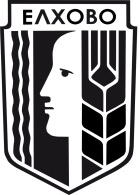      ОБЩИНА ЕЛХОВО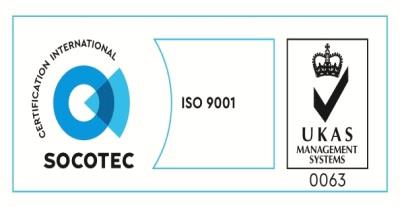 гр.Елхово, ул. „Търговска” №13; Тел.: 0478/88004; Факс: 88034; e-mail: obshtina@elhovo.bg; kmet@elhovo.bg;  www.elhovo.bg